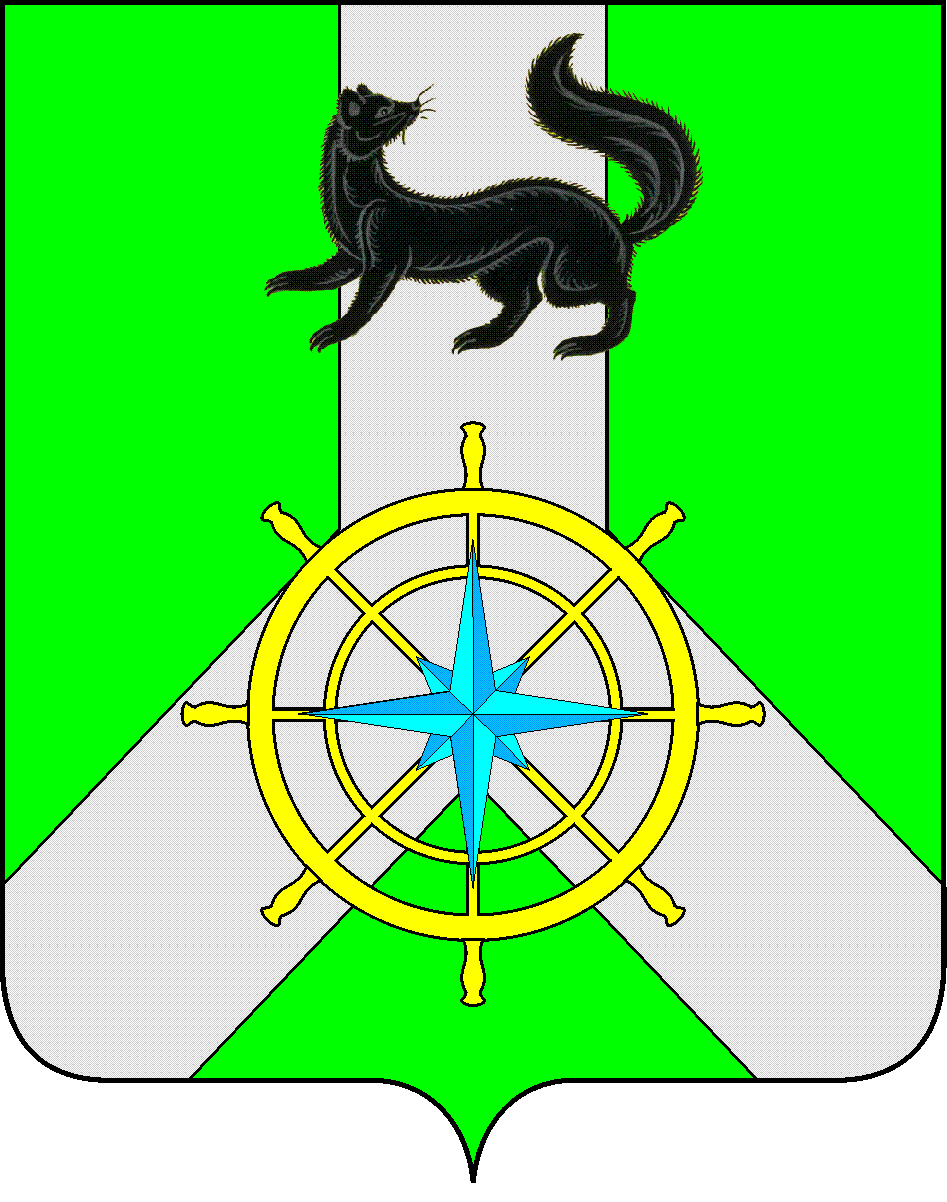 Р О С С И Й С К А Я   Ф Е Д Е Р А Ц И ЯИ Р К У Т С К А Я   О Б Л А С Т ЬК И Р Е Н С К И Й   М У Н И Ц И П А Л Ь Н Ы Й   Р А Й О НА Д М И Н И С Т Р А Ц И Я П О С Т А Н О В Л Е Н И ЕВ целях корректировки объемов финансирования на текущий финансовый год и на плановый период до 2017 года, в соответствии с п. 2 ст. 179 Бюджетного кодекса РФ, Федерального закона от 06 октября 2003 года № 131-ФЗ «Об общих принципах организации местного самоуправления в Российской Федерации», ст. 43 Устава муниципального образования Киренский район, Положением о порядке принятия решения о разработке, реализации и оценке эффективности муниципальных программ Киренского района, утвержденным постановлением от 04.09.2013г. №690, с изменениями от 06.03.2014г. №206, от 19.09.2014 №996,от 18.02.2015 №145, от 02 марта 2015 г. № 199П О С Т А Н О В Л Я Е T:1.Внести в муниципальную программу  «Развитие образования на 2015-2017гг.» следующие изменения:1.1. Раздел Паспорта «Ресурсное обеспечение муниципальной  программы»изложить в новой редакции ( прилагается)1.2. Раздел 6 «Ресурсное обеспечение муниципальной программы» изложить в новой редакции (прилагается); 1.3. Приложение 3 «Ресурсное обеспечение реализации муниципальной программы Киренского района  «Развитие образования на 2015-2017 гг.» изложить в новой редакции (прилагается);1.4.  Приложение 4 «Прогнозная (справочная) оценка ресурсного обеспечения реализации муниципальной программы  Киренского района  «Развитие образования на 2015-2017 гг.» изложить в новой редакции (прилагается);2.Внести в подпрограмму №4 «Развитие  МКОУ ДО  «Детская школа искусств им. А.В.Кузакова г. Киренска» следующие изменения:2.1.Паспорт подпрограммы №4 изложить в новой редакции (прилагается);2.2.Раздел 4. «Ресурсное обеспечение подпрограммы» изложить в новой редакции (прилагается);2.3.Приложение 3 «Ресурсное обеспечение peaлизации подпрограммы №4  «Развитие МКОУ ДО  «Детская школа искусств им. А.В.Кузакова г. Киренска»  за счет бюджета МО Киренский район»изложить в новой редакции (прилагается);2.4.Приложение 4 «Прогнозная (справочная) оценка ресурсного обеспечения реализации подпрограммы № 4«Развитие МКОУ ДО  «Детская школа искусств им. А.В.Кузакова г. Киренска» за счет всех источников финансирования»изложить в новой редакции (прилагается);      3. Внести изменения в План мероприятий по реализации муниципальной программы «Развитие образования на 2015-2017гг.» на 2015г. и изложить в новой редакции (прилагается).4. Контроль над исполнением настоящего Постановления возложить на первого заместителя мэра по экономике и финансам Чудинову Е.А.5. Настоящее Постановление опубликовать   в бюллетене нормативных правовых актов Киренского района   «Киренский районный   вестник» и разместить на официальном сайте администрации Киренского муниципального районаwww.kirenskrn.irkobl.ru.Мэр  района		                                                                                   К.В. СвистелинРаздел Паспорта «Ресурсное обеспечение муниципальной  программы»Раздел 6.  Ресурсное обеспечение муниципальной программы          В целом по программе  «Развитие образования  на 2015 – 2017 годы» необходимо финансирование общим объемом  – 1 885 836,8 тысячи рублей.ПАСПОРТ   ПОДПРОГРАММЫ №4«Развитие  МКОУ ДО    «ДШИ им. А.В.КУЗАКОВА г. КИРЕНСКА» МУНИЦИПАЛЬНОЙ ПРОГРАММЫ КИРЕНСКОГО РАЙОНА  «Развитие образования на 2015-2017 гг.»(далее - подпрограмма, муниципальная программа)РАЗДЕЛ 4. РЕСУРСНОЕ ОБЕСПЕЧЕНИЕ ПОДПРОГРАММЫ;На реализацию подпрограммы потребуется26635,7 тыс. рублей, в том числе по годам и по источникам финансирования:2015 год  -    8449,9тыс.рублей2016 год  -    9093,0тыс. рублей2017 год  -    9092,8тыс. рублей за счет средств областного бюджета составляет    59,2 тыс. рублей, в том числе:2015 год  -   0,0 тыс.руб.2016 год  -    29,7тыс. рублей2017 год  -    29,5 тыс. рублейза счет средств местного бюджета составляет    26576,5 тыс. рублей, в том числе:2015 год  -    8449,9 тыс.рублей2016 год  -    9063,3тыс.рублей 2017 год  -    9063,3тыс.рублей В том числе ведомственная целевая программа «Одаренные дети»:2015 г.-60,5 тыс. рублей2016 г.- 44,5 тыс. рублей 2017 г.- 44,5 тыс. рублейПодробное описание ресурсного обеспечения подпрограммы в приложении 3,4.Приложение 3к подпрограмме №4РЕСУРСНОЕ ОБЕСПЕЧЕНИЕ PEAЛИЗАЦИИ ПОДПРОГРАММЫ №4«Развитие МКОУ ДО  «Детская школа искусств им. А.В.Кузакова г. Киренска» за счет бюджета МО Киренский районПриложение 4К подпрограмме №4ПРОГНОЗНАЯ (СПРАВОЧНАЯ) ОЦЕНКА РЕСУРСНОГО ОБЕСПЕЧЕНИЯ РЕАЛИЗАЦИИ  ПОДПРОГРАММЫ №4 «Развитие  МКОУ ДО  «ДШИ им. А.В.Кузакова г. Киренска»ЗА СЧЕТ ВСЕХ ИСТОЧНИКОВ ФИНАНСИРОВАНИЯот 07октября 2015 года№ 584г.КиренскО внесении изменений в муниципальную  программу «Развитие образования на 2015-2017 гг.», подпрограмму №4 «Развитие  МКОУ ДО  «Детская школа искусств им. А.В.Кузакова г. Киренска»201520162017ВсегоФедеральный бюджет4 156,6004 156,6ОбластнойБюджет445 280,2465 619,5461 856,51 372 756,2Местный бюджет153 365,8165 637,2189 967,1508 970,1Всего602 802,6631 256,7651 823,61 885 882,9201520162017ВсегоФедеральный бюджет4 156,6004 156,6ОбластнойБюджет445 280,2465 619,5461 856,51 372 756,2Местный бюджет153 365,8165 637,2189 967,1508 970,1Всего602 802,6631 256,7651 823,61 885 882,9Приложение 3Приложение 3Приложение 3Приложение 3Приложение 3Приложение 3РЕСУРСНОЕ ОБЕСПЕЧЕНИЕ РЕАЛИЗАЦИИ МУНИЦИПАЛЬНОЙ ПРОГРАММЫ КИРЕНСКОГО РАЙОНА «РАЗВИТИЕ ОБРАЗОВАНИЯ НА 2015 – 2017 гг.» ЗА СЧЕТ СРЕДСТВ  БЮДЖЕТА МО КИРЕНСКИЙ РАЙОН РЕСУРСНОЕ ОБЕСПЕЧЕНИЕ РЕАЛИЗАЦИИ МУНИЦИПАЛЬНОЙ ПРОГРАММЫ КИРЕНСКОГО РАЙОНА «РАЗВИТИЕ ОБРАЗОВАНИЯ НА 2015 – 2017 гг.» ЗА СЧЕТ СРЕДСТВ  БЮДЖЕТА МО КИРЕНСКИЙ РАЙОН РЕСУРСНОЕ ОБЕСПЕЧЕНИЕ РЕАЛИЗАЦИИ МУНИЦИПАЛЬНОЙ ПРОГРАММЫ КИРЕНСКОГО РАЙОНА «РАЗВИТИЕ ОБРАЗОВАНИЯ НА 2015 – 2017 гг.» ЗА СЧЕТ СРЕДСТВ  БЮДЖЕТА МО КИРЕНСКИЙ РАЙОН РЕСУРСНОЕ ОБЕСПЕЧЕНИЕ РЕАЛИЗАЦИИ МУНИЦИПАЛЬНОЙ ПРОГРАММЫ КИРЕНСКОГО РАЙОНА «РАЗВИТИЕ ОБРАЗОВАНИЯ НА 2015 – 2017 гг.» ЗА СЧЕТ СРЕДСТВ  БЮДЖЕТА МО КИРЕНСКИЙ РАЙОН РЕСУРСНОЕ ОБЕСПЕЧЕНИЕ РЕАЛИЗАЦИИ МУНИЦИПАЛЬНОЙ ПРОГРАММЫ КИРЕНСКОГО РАЙОНА «РАЗВИТИЕ ОБРАЗОВАНИЯ НА 2015 – 2017 гг.» ЗА СЧЕТ СРЕДСТВ  БЮДЖЕТА МО КИРЕНСКИЙ РАЙОН РЕСУРСНОЕ ОБЕСПЕЧЕНИЕ РЕАЛИЗАЦИИ МУНИЦИПАЛЬНОЙ ПРОГРАММЫ КИРЕНСКОГО РАЙОНА «РАЗВИТИЕ ОБРАЗОВАНИЯ НА 2015 – 2017 гг.» ЗА СЧЕТ СРЕДСТВ  БЮДЖЕТА МО КИРЕНСКИЙ РАЙОН Наименование программы, подпрограммы, ведомственной целевой программы, основного мероприятия, мероприятияОтветственный исполнитель, соисполнители, участники, исполнители мероприятийРасходыРасходыРасходыРасходыНаименование программы, подпрограммы, ведомственной целевой программы, основного мероприятия, мероприятияОтветственный исполнитель, соисполнители, участники, исполнители мероприятий(тыс. руб.), годы(тыс. руб.), годы(тыс. руб.), годы(тыс. руб.), годыНаименование программы, подпрограммы, ведомственной целевой программы, основного мероприятия, мероприятияОтветственный исполнитель, соисполнители, участники, исполнители мероприятий201520162017всего123478Программа «Развитие образования на 2015-2017 гг.»Всего по Программе153 365,8165 637,2189 967,1508 970,1Программа «Развитие образования на 2015-2017 гг.»В том числе:101 919,8111 386,6135 709,7349 016,0Программа «Развитие образования на 2015-2017 гг.»Участник 1101 919,8111 386,6135 709,7349 016,0Программа «Развитие образования на 2015-2017 гг.»Образовательные организации Киренского района с ответственным исполнителем  Управление образования администрации Киренского муниципального района101 919,8111 386,6135 709,7349 016,0Программа «Развитие образования на 2015-2017 гг.»Соисполнитель31 348,734 352,834 352,8100 054,3Программа «Развитие образования на 2015-2017 гг.»МАОУ ДОД ДЮЦ «Гармония»31 348,734 352,834 352,8100 054,3Программа «Развитие образования на 2015-2017 гг.»Соисполнитель8 449,99 063,39 063,326 576,5Программа «Развитие образования на 2015-2017 гг.»МКОУ ДО «ДШИ им. А.В. Кузакова г.Киренска»8 449,99 063,39 063,326 576,5Программа «Развитие образования на 2015-2017 гг.»Соисполнитель3 344,02 090,52 097,37 531,8Программа «Развитие образования на 2015-2017 гг.»МКОУ «СОШ № 1 г. Киренска»3 344,02 090,52 097,37 531,8Программа «Развитие образования на 2015-2017 гг.»Участник 28 303,48 744,08 744,025 791,4Программа «Развитие образования на 2015-2017 гг.»МКУ «Центр развития образования»8 303,48 744,08 744,025 791,4В том числе по подпрограммам:Подпрограмма 1 «Повышение эффективности систем дошкольного образования Киренского района»всего41 794,946 606,756 733,3145 134,9Подпрограмма 1 «Повышение эффективности систем дошкольного образования Киренского района»Управление образования администрации Киренского муниципального района. 41 794,946 606,756 733,3145 134,9Основное мероприятие 1.1Управление образования администрации Киренского муниципального района; Руководитель МКДОУ «Детский сад №1 г. Киренска»0,00,00,00,0Открытие дополнительной группы на базе МКДОУ «Детский сад №1 г. Киренска» в ходе реконструкцииУправление образования администрации Киренского муниципального района; Руководитель МКДОУ «Детский сад №1 г. Киренска»0,00,00,00,0Основное мероприятие 1. 2Министерство образования Иркутской области; Управление образования администрации Киренского муниципального района.0,00,00,00,0Реализация программы «Электронная очередь»Министерство образования Иркутской области; Управление образования администрации Киренского муниципального района.0,00,00,00,0Основное мероприятие 1.3Администрация Киренского муниципального района;  Управление образования администрации Киренского муниципального района; Дошкольные образовательные организации Киренского района234,95470,0470,01 174,95Закупка оборудования и мягкого инвентаря в дошкольные образовательные организации Киренского района.Администрация Киренского муниципального района;  Управление образования администрации Киренского муниципального района; Дошкольные образовательные организации Киренского района234,95470,0470,01 174,951.3.1 Замена технологического оборудования на кухне: (приобретение печей; приобретение жарочных шкафов; приобретение холодильного оборудования; приобретение кухонной посуды и столовых наборов)Администрация Киренского муниципального района;  Управление образования администрации Киренского муниципального района; Дошкольные образовательные организации Киренского района0,00,00,00,01.3.2. Приобретение инвентаря непроизводственного назначения во все дошкольные образовательные организации  района.Администрация Киренского муниципального района;  Управление образования администрации Киренского муниципального района; Дошкольные образовательные организации Киренского района0,00,00,00,01.3.3.  Оборудование медицинских кабинетов согласно новым требованиям САН ПИНАдминистрация Киренского муниципального района;  Управление образования администрации Киренского муниципального района; Дошкольные образовательные организации Киренского района46,050,050,0146,01.3.4. Приобретение мягкого инвентаря во все дошкольные образовательные организации районаАдминистрация Киренского муниципального района;  Управление образования администрации Киренского муниципального района; Дошкольные образовательные организации Киренского района188,95420,0420,01 028,95Основное мероприятие 1.4Управление образования администрации Киренского муниципального района; руководители дошкольных образовательных организаций Киренского района0,00,00,00,0Текущий ремонт МКДОУ района  Управление образования администрации Киренского муниципального района; руководители дошкольных образовательных организаций Киренского района0,00,00,00,0(ремонт систем водоснабжения, канализации, электропроводки,  кровли, полов,  ремонт рам и остекление, ремонт окон и оконных блоков, дверных проемов, установка ограждений, благоустройство территории,  смена дверей), Управление образования администрации Киренского муниципального района; руководители дошкольных образовательных организаций Киренского района0,00,00,00,0Основное мероприятие 1.5.  Реализация основной образовательной программы по дошкольному образованию в рамках ФГОСМинистерство образования Иркутской области учредитель - Администрация Киренского муниципального района;  Управление образования администрации Киренского муниципального района; Дошкольные образовательные организации Киренского района41 320,5645 780,155 904,1143 004,81.5.1. Расходы на содержание МКДОУ  районаМинистерство образования Иркутской области учредитель - Администрация Киренского муниципального района;  Управление образования администрации Киренского муниципального района; Дошкольные образовательные организации Киренского района41 320,5645 780,155 904,1143 004,81.5.2. Методическое обеспечение воспитательно-образовательного процесса  во всех МКДОУ  района в рамках ФГОСМинистерство образования Иркутской области учредитель - Администрация Киренского муниципального района;  Управление образования администрации Киренского муниципального района; Дошкольные образовательные организации Киренского района0,00,00,00,0Основное мероприятие  1.6.       Курсовая переподготовка педагогических коллективов всех дошкольных образовательных организаций   районаМинистерство образования Иркутской области учредитель - Администрация Киренского муниципального района;  Управление образования администрации Киренского муниципального района; Дошкольные образовательные организации Киренского района28,069,569,5167,0Основное мероприятие 1.7. Обеспечение противопожарной безопасности во всех МКДОУ района.Управление образования администрации Киренского муниципального района; руководители дошкольных образовательных организаций139,29232,1234,7606,11.7.1. Заправка, замена огнетушителей, ремонт системы АПС, ремонт и замена дымоуловителей)Управление образования администрации Киренского муниципального района.139,29232,1234,7606,11.7.2.   мероприятие 1. 0,00,00,00,0Установка и обслуживание тревожной кнопки0,00,00,00,0Основное мероприятие  1.8.Управление образования администрации Киренского муниципального района.23,7555,055,0133,75Организация  конкурсных   мероприятий Управление образования администрации Киренского муниципального района.23,7555,055,0133,75- Воспитатель годаУправление образования администрации Киренского муниципального района.23,7555,055,0133,75- Оформление и благоустройство прогулочных участковУправление образования администрации Киренского муниципального района.23,7555,055,0133,75- конкурсы профессионального мастерстваУправление образования администрации Киренского муниципального района.23,7555,055,0133,75Основное мероприятие 1.9.Управление образования администрации Киренского муниципального района. руководители дошкольных образовательных организаций48,30,00,048,3Установка видеонаблюдения во всех дошкольных образовательных организацияхУправление образования администрации Киренского муниципального района. руководители дошкольных образовательных организаций48,30,00,048,3Подпрограмма 2 Всего32 755,8234 372,848 550115 678,5Повышение эффективности образовательных систем, обеспечивающих современное качество общего образования  Киренского района»Управление образования администрации Киренского муниципального  района 29 554,732 282,346 452,6108 289,6Повышение эффективности образовательных систем, обеспечивающих современное качество общего образования  Киренского района»МКОУ СОШ №1 г. Киренска (соисполнитель)3 201,22 090,52 097,37 389,0Повышение эффективности образовательных систем, обеспечивающих современное качество общего образования  Киренского района»МКОУ СОШ №1 г. Киренска (соисполнитель)3 201,22 090,52 097,37 389,0Основное мероприятие 1.1.Обеспечение  деятельности общеобразовательных учреждений Киренского районаВсего26 043,333 236,747 413,8106 694Основное мероприятие 1.1.Обеспечение  деятельности общеобразовательных учреждений Киренского районаУправление образования администрации Киренского муниципального района во взаимодействии с образовательными организациями  23 849,331 234,245 404,5100 487,9Основное мероприятие 1.1.Обеспечение  деятельности общеобразовательных учреждений Киренского районаМКОУ СОШ №1 г Киренска (соисполнитель)2 194,02 002,52 009,36 205,8Заработная плата (интернаты) Управление образования администрации Киренского муниципального района во взаимодействии с ОО 4 396,29 078,419 811,633 286,2Начисления на выплаты по оплате труда (интернаты) Управление образования администрации Киренского муниципального района во взаимодействии с ОО 1 589,02 740,55 983,110 312,6Прочие выплаты  (оплата проезда в отпуск и обратно, суточные)Управление образования администрации Киренского муниципального района во взаимодействии с ОО517,3940,7940,72 398,8Прочие выплаты  (оплата проезда в отпуск и обратно, суточные)МКОУ СОШ №1 г Киренска (соисполнитель)40,0100,0100,0240,0Услуги связи Управление образования администрации Киренского муниципального района во взаимодействии с ОО122,7122,7122,7368,1Услуги связи МКОУ СОШ №1 г Киренска (соисполнитель)81,781,781,7245,1Транспортные услуги Управление образования администрации Киренского муниципального района во взаимодействии с ОО 285,79303,1303,1892,0Транспортные услуги МКОУ СОШ №1 г Киренска (соисполнитель)56,056,056,0168,0Коммунальные услуги Управление образования администрации Киренского муниципального района во взаимодействии с ОО10 240,811 527,311 564,733 332,8Коммунальные услуги МКОУ СОШ №1 г Киренска (соисполнитель)1 135,251 410,51 416,33 962,1Услуги по содержанию имуществаУправление образования администрации Киренского муниципального района во взаимодействии с ОО362,3285,0285,0932,3Услуги по содержанию имуществаМКОУ СОШ №1 г Киренска (соисполнитель)500,0200,0200,0900,0Арендная плата за пользование имуществом 224Управление образования администрации Киренского муниципального района во взаимодействии с ОО368,66360,7360,71 090,0Прочие работы, услуги для гос. нужд Управление образования администрации Киренского муниципального района во взаимодействии с ОО1 602,71 812,31 812,35 227,3Прочие работы, услуги для гос. нужд МКОУ СОШ №1 г Киренска (соисполнитель)319,2152,3153,3624,8Прочие расходыУправление образования администрации Киренского муниципального района во взаимодействии с ОО536,239,039,0614,2Прочие расходыМКОУ СОШ №1 г Киренска (соисполнитель)61,982,02,066,0Увеличение стоимости материальных запасовУправление образования администрации Киренского муниципального района во взаимодействии с ОО3 827,74 024,44 181,612 033,7Увеличение стоимости материальных запасовМКОУ СОШ №1 г Киренска (соисполнитель)0,00,00,00,0Основное мероприятие 1.2 Развитие педагогических кадровУправление образования администрации Киренского муниципального района49,549,549,5148,5Поощрение участников муниципального этапа конкурсного отбора лучших учителей в рамках ПНП   «Образование».Управление образования администрации Киренского муниципального района0,00,00,00,0Поощрение участников муниципального этапа конкурсного отбора лучших учителей в рамках ПНП   «Образование».Руководители ОО0,00,00,00,0Поощрение педагогов к профессиональным праздникам. Управление образования администрации Киренского муниципального района0,00,00,00,0Поощрение педагогов к профессиональным праздникам. Руководители ОО0,00,00,00,0Повышение квалификации педагогических работниковУправление образования администрации Киренского муниципального района0,00,00,00,0Повышение квалификации педагогических работниковРуководители ОО0,00,00,00,0Участие в конкурсе и поощрение участников конкурсов профессионального мастерства: «Учитель года».Управление образования администрации Киренского муниципального района9,59,59,528,4Участие в конкурсе и поощрение участников конкурсов профессионального мастерства: «Учитель года».Руководители ОО9,59,59,528,4Участие в региональных конкурсах профессионального мастерства: «Учитель года», «Воспитатель года».Управление образования администрации Киренского муниципального района15,015,015,045,0Участие в региональных конкурсах профессионального мастерства: «Учитель года», «Воспитатель года».Руководители ОО15,015,015,045,0Участие в областном форуме «Образование Приангарья».Управление образования администрации Киренского муниципального района15,015,015,045,0Участие в областном форуме «Образование Приангарья».Руководители ОО15,015,015,045,0Проведение районных семинаров, конференций, конкурсов.Управление образования администрации Киренского муниципального района10,010,010,030,0Проведение районных семинаров, конференций, конкурсов.Руководители ОО10,010,010,030,0Организация деятельности медико-педагогической комиссии Управление образования администрации Киренского муниципального района0,00,00,00,0Организация деятельности медико-педагогической комиссии Руководители ОО0,00,00,00,0Основное мероприятие 1.3 Создание безопасных условий пребывания  детей в ООУправление образования администрации Киренского муниципального района1 070,9431,6406,61 909,2Ремонт электропроводки Управление образования администрации Киренского муниципального района0,00,00,00,0Ремонт электропроводки Руководители ОО0,00,00,00,0Ремонт и подготовка котельных ОО к отопительному сезонуУправление образования администрации Киренского муниципального района0,00,00,00,0Ремонт и подготовка котельных ОО к отопительному сезонуРуководители ОО0,00,00,00,0Ремонт системы отопления Управление образования администрации Киренского муниципального района0,00,00,00,0Ремонт системы отопления Руководители ОО0,00,00,00,0Ремонт систем водоснабжения и канализации Управление образования администрации Киренского муниципального района0,00,00,00,0Ремонт систем водоснабжения и канализации Руководители ОО0,00,00,00,0Запчасти и прочие ГСМ Управление образования администрации Киренского муниципального района456,7431,6406,61 294,9Запчасти и прочие ГСМ Руководители ОО456,7431,6406,61 294,9Ремонт кровли и полов Управление образования администрации Киренского муниципального района0,00,00,00,0Ремонт кровли и полов Руководители ОО0,00,00,00,0Асфальтирование территории Управление образования администрации Киренского муниципального района0,00,00,00,0МК ДОУ №11, МК ДОУ №13Руководители ОО0,00,00,00,0Обеспечение первичными средствами пожаротушения Управление образования администрации Киренского муниципального района0,00,00,00,0Обеспечение первичными средствами пожаротушения Руководители ОО0,00,00,00,0Техническое обслуживание пожарной сигнализации Управление образования администрации Киренского муниципального района0,00,00,00,0Техническое обслуживание пожарной сигнализации Руководители ОО0,00,00,00,0Строительство и ремонт ограждений территории  Управление образования администрации Киренского муниципального района0,00,00,00,0Строительство и ремонт ограждений территории Руководители ОО0,00,00,00,0Установка системы видеонаблюдения Управление образования администрации Киренского муниципального района55,250,00,055,25Установка системы видеонаблюденияРуководители ОО55,250,00,055,25Создание в общеобразовательных учреждениях условий для обучения детей с ОВЗ Управление образования администрации Киренского муниципального района0,00,00,00,0Создание в общеобразовательных учреждениях условий для обучения детей с ОВЗ Руководители ОО0,00,00,00,0Ремонт МКОУ СОШ п.АлексеевскУправление образования администрации Киренского муниципального района Руководители ОО559,00,00,0559,0Основное мероприятие 1.4Управление образования администрации Киренского  района629,8655,0680,11 964,9Укрепление материально-технической базыРуководители ОО629,8655,0680,11 964,9Приобретение учебного оборудованияУправление образования администрации Киренского муниципального района0,00,00,00,0Приобретение учебного оборудованияРуководители ОО0,00,00,00,0Приобретение школьных автобусов Управление образования администрации Киренского муниципального района0,00,00,00,0Приобретение школьных автобусов Руководители ОО0,00,00,00,0Приобретение компьютерной техникиУправление образования администрации Киренского муниципального района0,00,00,00,0Приобретение компьютерной техникиРуководители ОО0,00,00,00,0Приобретение прочих материалов для хозяйственных нуждУправление образования администрации Киренского муниципального района541,8567,0592,11 700,9Приобретение прочих материалов для хозяйственных нуждРуководители ОО541,8567,0592,11 700,9Приобретение прочих материалов для хозяйственных нуждМКОУ СОШ №1 г. Киренска (соисполнитель)88,088,088,0264,0ВЦП 1.1 «Совершенствование школьного питания»всего4 692,10,00,04 692,1ВЦП 1.1 «Совершенствование школьного питания»Управление образования администрации Киренского муниципального  района 3 773,00,00,03 773,0ВЦП 1.1 «Совершенствование школьного питания»Управление образования администрации Киренского муниципального  района 3 773,00,00,03 773,0ВЦП 1.1 «Совершенствование школьного питания»МКОУ СОШ №1 г. Киренска (соисполнитель)919,120,00,0919,1Разработка рецептуры готовых изделий в соответствии с федеральными стандартамиУправление образования администрации Киренского муниципального района во взаимодействии с ОО и ТО Роспотребнадзора0,00,00,00,0Организация повышения квалификации кадрового состава школьных столовыхУправление образования администрации Киренского муниципального  0,00,00,00,0Приобретение оборудования, посуды для пищеблоков школьных столовых Управление образования администрации Киренского муниципального района во взаимодействии с ОО 0,00,00,00,0Проведение ремонтных работ канализации, системы водоснабжения школьных столовых и пищеблоковУправление образования администрации Киренского муниципального района во взаимодействии с ОО0,00,00,00,0Проведение районного конкурса «Лучшая школьная столовая», «Лучший школьный повар»Управление образования администрации Киренского муниципального района во взаимодействии с ОО 0,00,00,00,0Организация горячего питания учащихся за счет местного бюджета (бюджет +родительская плата) Управление образования администрации Киренского муниципального района во взаимодействии с ОО 3 773,00,00,03 773,0Организация горячего питания учащихся за счет местного бюджета (бюджет +родительская плата) Управление образования администрации Киренского муниципального района во взаимодействии с ОО 3 773,00,00,03 773,0Организация горячего питания учащихся за счет местного бюджета (бюджет +родительская плата) МКОУ СОШ №1 г. Киренска 919,120,00,0919,1ВЦП 1.1Управление образования администрации Киренского муниципального  района0,00,00,00,0«Дети Приангарья»МКОУ СОШ №1 г. Киренска (соисполнитель)0,00,00,00,0Участие в региональном этапе Всероссийской олимпиады школьников Управление образования администрации Киренского муниципального  района0,00,00,00,0Участие в губернаторском бале выпускников награжденных золотой медалью «за особые успехи в учении»Управление образования   во взаимодействии с ОО 0,00,00,00,0Организация и проведение районной научно – практической конференции  школьниковУправление образования администрации Киренского муниципального района во взаимодействии с ОО0,00,00,00,0Участие в областной научно-практической конференции «Исследователь природы Восточной Сибири»Управление образования   во взаимодействии с ОО  0,00,00,00,0Участие в работе областного детского парламентаУправление образования   во взаимодействии с ОО0,00,00,00,0Организация и проведение муниципального конкурса «Лучший ученик года»Управление образования   во взаимодействии с ОО0,00,00,00,0Участие в областном конкурсе «Лучший ученик года»Управление образования   во взаимодействии с ОО0,00,00,00,0Участие в Международном детском форумеУправление образования   во взаимодействии с ОО0,00,00,00,0Слет победителей районных олимпиад Управление образования   во взаимодействии с ОО0,00,00,00,0Участие в региональном конкурсе «Безопасное колесо» Управление образования   во взаимодействии с ОО0,00,00,00,0Участие в региональных конкурсах, олимпиадахМКОУ СОШ №1 г. Киренска (соисполнитель)0,00,00,00,0Подпрограмма № 3Всего:31 348,734 352,834 352,8100 054,3«Развитие  МАОУ ДОД ДЮЦ «Гармония»Всего:31 348,734 352,834 352,8100 054,3Основное мероприятие 1.1.МАОУ ДОД ДЮЦ «Гармония»статьи расходовРеализация программ дополнительного образования детей  МАОУ ДОД ДЮЦ «Гармония»статьи расходовРеализация программ дополнительного образования детей  МАОУ ДОД ДЮЦ «Гармония»21121 619,025 519,025 519,072 657,0Реализация программ дополнительного образования детей  МАОУ ДОД ДЮЦ «Гармония»212243,9240,2240,2724,32137 706,07 706,07 706,023 118,022127,027,027,081,0222169,5169,5169,5508,5223416,3476,1476,11 368,522455,065,065,0185,0225458,048,048,0554,0226491,074,074,0639,029015,015,015,045,031035,035,0340113,013,013,0139,0Основное мероприятие 1.2.Администрация Киренского муниципального района, отдел по управлению муниципальным имуществом Администрации Киренского  муниципального района0,00,00,00,0Обеспечение кортом МАОУ ДОД ДЮЦ «Гармония»Администрация Киренского муниципального района, отдел по управлению муниципальным имуществом Администрации Киренского  муниципального района0,00,00,00,0Основное мероприятие 1.3.МАОУ ДОД ДЮЦ «Гармония»0,00,00,00,0Текущий ремонт здания, закрепленного за МАОУ ДОД ДЮЦ «Гармония» на праве оперативного управленияМАОУ ДОД ДЮЦ «Гармония»0,00,00,00,0Основное мероприятие 1.4.МАОУ ДОД ДЮЦ «Гармония»0,00,00,00,0Укрепление материально-технической базы учрежденияМАОУ ДОД ДЮЦ «Гармония»0,00,00,00,0Основное мероприятие 1.5.МАОУ ДОД ДЮЦ «Гармония»0,00,00,00,0Проведение районных массовых мероприятий с детьмиМАОУ ДОД ДЮЦ «Гармония»0,00,00,00,0Основное мероприятие 1.6.МАОУ ДОД ДЮЦ «Гармония»0,00,00,00,0Организация участия учащихся  и преподавателей в разного уровня олимпиадах, конференциях, фестивалях, соревнованиях, конкурсах, выставках акциях и других мероприятиях по направлениям дополнительного образованияМАОУ ДОД ДЮЦ «Гармония»0,00,00,00,0Основное мероприятие 1.7.МАОУ ДОД ДЮЦ «Гармония»0,00,00,00,0Организация обучения преподавателей на курсах повышения  квалификацииМАОУ ДОД ДЮЦ «Гармония»0,00,00,00,0Основное мероприятие 1.8.МАОУ ДОД ДЮЦ «Гармония»0,00,00,00,0Организация летнего отдыха и занятости детейМАОУ ДОД ДЮЦ «Гармония»0,00,00,00,0Основное мероприятие 1.9.МАОУ ДО ДЮЦ «Гармония»0,00,00,00,0Текущий ремонт котельнойМАОУ ДО ДЮЦ «Гармония»0,00,00,00,0Подпрограмма № 4               "Развитие МКОУ ДО "ДШИ им.А.В. Кузакова г.Киренска"МКОУ ДО    «ДШИ им. А.В.Кузакова г. Киренска; Администрация Киренского муниципального района; Отдел по управлению муниципальным имуществом администрации Киренского муниципального района8 449,99 063,39 063,326 576,5Основное мероприятие1.1.              Реализация программ дополнительного образования детей МКОУ ДО «ДШИ им. А.В.Кузакова г. Киренска»МКОУ ДО «ДШИ им. А.В.Кузакова г. Киренска»Администрация Киренского муниципального района8 120,708 829,18 829,125 778,9Основное мероприятие 1.2.Администрация Киренского муниципального района, отдел по управлению муниципальным имуществом Администрации Киренского  муниципального района0,00,00,00,0Обеспечение помещениями МКОУ ДО «ДШИ им. А.В.Кузакова г. Киренска»Администрация Киренского муниципального района, отдел по управлению муниципальным имуществом Администрации Киренского  муниципального района0,00,00,00,0Основное мероприятие 1.3.МКОУ ДО «ДШИ им. А.В.Кузакова г. Киренска»Администрация Киренского муниципального района;4,04,04,012,0Текущий ремонт здания, закрепленного за МКОУ ДО «ДШИ им. А.В.Кузакова г. Киренска» на праве оперативного управленияМКОУ ДО «ДШИ им. А.В.Кузакова г. Киренска»Администрация Киренского муниципального района;4,04,04,012,0Основное мероприятие 1.4.Администрация Киренского муниципального района207,3139,8139,8486,9Приобретение оборудования, материаловАдминистрация Киренского муниципального района207,3139,8139,8486,9Основное мероприятие 1.5.МКОУ ДО «ДШИ им. А.В.Кузакова г. Киренска»0,00,00,00,0Проведение концертов, спектаклей, выставок, смотров-конкурсов фестивалейМКОУ ДО «ДШИ им. А.В.Кузакова г. Киренска»0,00,00,00,0Основное мероприятие 1.6. Организация участия учащихся  и преподавателей в разного уровня олимпиадах, конференциях, фестивалях, конкурсах, выставках акциях и других мероприятиях по направлениям дополнительного образованияМКОУ ДО «ДШИ им. А.В.Кузакова г. Киренска»0,00,00,00,0Основное мероприятие 1.7.Администрация Киренского муниципального района57,445,945,9149,2Организация обучения преподавателей на курсах повышения  квалификации (стоимость курсов)Администрация Киренского муниципального района57,445,945,9149,2Ведомственная целевая программа 1.  «Одаренные дети»Ответственный исполнитель 60,544,544,5149,5Ведомственная целевая программа 1.  «Одаренные дети»МКОУ ДО «ДШИ им. А.В.Кузакова г. Киренска»60,544,544,5149,5Мероприятие 1.1.1 МКОУ ДО «ДШИ им. А.В.Кузакова г. Киренска»26,010,010,046,0Исполнительский конкурс МКОУ ДО «ДШИ им. А.В.Кузакова г. Киренска»26,010,010,046,0«Байкальская весна-2014» МКОУ ДО «ДШИ им. А.В.Кузакова г. Киренска»26,010,010,046,0г. Северобайкальск, 7  уч-ся (7 дней)МКОУ ДО «ДШИ им. А.В.Кузакова г. Киренска»26,010,010,046,0Мероприятие 1.1.2МКОУ ДО «ДШИ им. А.В.Кузакова г. Киренска» 10,010,010,030,0Областной конкурс детского художественного творчества г. Иркутск, 2 уч-ся (5дней)МКОУ ДО «ДШИ им. А.В.Кузакова г. Киренска» 10,010,010,030,0Мероприятие 1.1.4 МКОУ ДО «ДШИ им. А.В.Кузакова г. Киренска» 24,524,524,573,5Исполнительский конкурс для уч-ся хореографического отделенияМКОУ ДО «ДШИ им. А.В.Кузакова г. Киренска» 24,524,524,573,5г. Иркутск, 12 учащихся    (6 дней)МКОУ ДО «ДШИ им. А.В.Кузакова г. Киренска» 24,524,524,573,5Подпрограмма 5 «Удовлетворение потребности в строительстве образовательных учреждений в Киренском районе»всего0,000,00,00,0Основные мероприятия:ответственный исполнитель подпрограммы 0,00,00,00,0Реконструкция, капитальный ремонт и строительство ООУправление образования администрации Киренского муниципального района0,00,00,00,0Участники: Образовательные учреждения0,00,00,00,01.Строительство школы в центральной части города на 775 местУправление образования 0,00,00,00,02.Реконструкция здания МКОУ СОШ с. Кривая ЛукаРуководитель ОО0,00,00,00,02.1. Капитальный ремонт здания гаража МКОУ СОШ с. Кривая ЛукаРуководитель ОО 0,00,00,00,03.Реконструкция здания МКОУ СОШ № 3 г. КиренскаРуководитель ОО0,00,00,00,04.Реконструкция здания МКОУ СОШ с. АлымовкаРуководитель ОО0,00,00,00,0Подпрограмма 6 Управление образования администрации Киренского муниципального  района 1 502,01 5231 544,14 569,1«Организация и обеспечение отдыха и оздоровления детей Киренского района»Управление образования администрации Киренского муниципального  района 1 502,01 5231 544,14 569,1Основное мероприятиеУправление образования администрации Киренского муниципального района во взаимодействии с ОО  0,00,00,00,01.1. Приобретение оборудования для оздоровительных организаций (инвентаря, техники и т.д.)Управление образования администрации Киренского муниципального района во взаимодействии с ОО  0,00,00,00,0Основное мероприятие                         1.2 Организация отдыха детейУправление образования администрации Киренского муниципального района во взаимодействии с ОО 1 491,841 420,41 442,24 354,5Оздоровление детей в лагерях дневного пребывания Управление образования администрации Киренского муниципального района900,1887,7907,62 695,3Оздоровление детей в лагерях дневного пребывания Руководители ОО900,1887,7907,62 695,3Оздоровление детей в лагерях круглосуточного пребывания Управление образования администрации Киренского муниципального района0,0185,9186,8372,7Оздоровление детей в лагерях круглосуточного пребывания Руководители ОО0,0185,9186,8372,7Организация  работы производственных бригадУправление образования администрации Киренского муниципального района182,4254,6250,7687,7Организация  работы производственных бригадРуководители ОО182,4254,6250,7687,7Проведение различных мероприятий, конкурсов, олимпиад, слетов Управление образования администрации Киренского муниципального района409,392,397,3598,9Проведение различных мероприятий, конкурсов, олимпиад, слетов Руководители ОО409,392,397,3598,9Основное мероприятие              1.3 Создание безопасных условий в оздоровительных организацияхУправление образования администрации Киренского муниципального района10,15102,6101,9214,6Основное мероприятие              1.3 Создание безопасных условий в оздоровительных организацияхУправление образования администрации Киренского муниципального района10,15102,6101,9214,6Проведение дератизации, дезинсекции в лагерях дневного пребывания  Управление образования администрации Киренского муниципального района10,1532,431,373,8Проведение дератизации, дезинсекции в лагерях дневного пребывания  Руководители ОО10,1532,431,373,8Проведение противопожарных мероприятий в лагерях дневного пребывания Управление образования администрации Киренского муниципального района0,037,734,271,9Проведение противопожарных мероприятий в лагерях дневного пребывания Руководители ОО0,037,734,271,9Санитарно-гигиеническое обучение для работников лагерей дневного пребыванияУправление образования администрации Киренского муниципального района0,032,536,468,9Санитарно-гигиеническое обучение для работников лагерей дневного пребыванияРуководители ОО0,032,536,468,9Подпрограмма № 7  «Обеспечение реализации муниципальной программы и прочие мероприятия в области образования»ответственный исполнитель подпрограммы 37 784,5739 718,639 723,7117 226,8Подпрограмма № 7  «Обеспечение реализации муниципальной программы и прочие мероприятия в области образования»Управление образования администрации Киренского муниципального района37 784,5739 718,639 723,7117 226,8Основное мероприятие                            1.1. Обеспечение деятельности Управления образования Киренского муниципального районаУправление образования администрации Киренского муниципального района29 481,1330 974,630 979,791 435,3Основное мероприятие                                1.2. Обеспечение деятельности МКУ «Центр развития образования»МКУ «Центр развития образования»8 303,448 744,08 744,025 791,4 Приложение 4 Приложение 4 Приложение 4 Приложение 4 Приложение 4 Приложение 4 Приложение 4ПРОГНОЗНАЯ (СПРАВОЧНАЯ) ОЦЕНКА РЕСУРСНОГО ОБЕСПЕЧЕНИЯ РЕАЛИЗАЦИИ МУНИЦИПАЛЬНОЙ  ПРОГРАММЫ КИРЕНСКОГО РАЙОНА «РАЗВИТИЕ ОБРАЗОВАНИЯ НА 2015 – 2017 гг.» ПРОГНОЗНАЯ (СПРАВОЧНАЯ) ОЦЕНКА РЕСУРСНОГО ОБЕСПЕЧЕНИЯ РЕАЛИЗАЦИИ МУНИЦИПАЛЬНОЙ  ПРОГРАММЫ КИРЕНСКОГО РАЙОНА «РАЗВИТИЕ ОБРАЗОВАНИЯ НА 2015 – 2017 гг.» ПРОГНОЗНАЯ (СПРАВОЧНАЯ) ОЦЕНКА РЕСУРСНОГО ОБЕСПЕЧЕНИЯ РЕАЛИЗАЦИИ МУНИЦИПАЛЬНОЙ  ПРОГРАММЫ КИРЕНСКОГО РАЙОНА «РАЗВИТИЕ ОБРАЗОВАНИЯ НА 2015 – 2017 гг.» ПРОГНОЗНАЯ (СПРАВОЧНАЯ) ОЦЕНКА РЕСУРСНОГО ОБЕСПЕЧЕНИЯ РЕАЛИЗАЦИИ МУНИЦИПАЛЬНОЙ  ПРОГРАММЫ КИРЕНСКОГО РАЙОНА «РАЗВИТИЕ ОБРАЗОВАНИЯ НА 2015 – 2017 гг.» ПРОГНОЗНАЯ (СПРАВОЧНАЯ) ОЦЕНКА РЕСУРСНОГО ОБЕСПЕЧЕНИЯ РЕАЛИЗАЦИИ МУНИЦИПАЛЬНОЙ  ПРОГРАММЫ КИРЕНСКОГО РАЙОНА «РАЗВИТИЕ ОБРАЗОВАНИЯ НА 2015 – 2017 гг.» ПРОГНОЗНАЯ (СПРАВОЧНАЯ) ОЦЕНКА РЕСУРСНОГО ОБЕСПЕЧЕНИЯ РЕАЛИЗАЦИИ МУНИЦИПАЛЬНОЙ  ПРОГРАММЫ КИРЕНСКОГО РАЙОНА «РАЗВИТИЕ ОБРАЗОВАНИЯ НА 2015 – 2017 гг.» ПРОГНОЗНАЯ (СПРАВОЧНАЯ) ОЦЕНКА РЕСУРСНОГО ОБЕСПЕЧЕНИЯ РЕАЛИЗАЦИИ МУНИЦИПАЛЬНОЙ  ПРОГРАММЫ КИРЕНСКОГО РАЙОНА «РАЗВИТИЕ ОБРАЗОВАНИЯ НА 2015 – 2017 гг.» ЗА СЧЕТ ВСЕХ ИСТОЧНИКОВ ФИНАНСИРОВАНИЯ  ЗА СЧЕТ ВСЕХ ИСТОЧНИКОВ ФИНАНСИРОВАНИЯ  ЗА СЧЕТ ВСЕХ ИСТОЧНИКОВ ФИНАНСИРОВАНИЯ  ЗА СЧЕТ ВСЕХ ИСТОЧНИКОВ ФИНАНСИРОВАНИЯ  ЗА СЧЕТ ВСЕХ ИСТОЧНИКОВ ФИНАНСИРОВАНИЯ  ЗА СЧЕТ ВСЕХ ИСТОЧНИКОВ ФИНАНСИРОВАНИЯ  ЗА СЧЕТ ВСЕХ ИСТОЧНИКОВ ФИНАНСИРОВАНИЯ  Ответственный исполнитель, соисполнители, участники, исполнители мероприятийИсточники финансированияОценка расходов (тыс.руб.) в годыОценка расходов (тыс.руб.) в годыОценка расходов (тыс.руб.) в годыОценка расходов (тыс.руб.) в годыОценка расходов (тыс.руб.) в годыОтветственный исполнитель, соисполнители, участники, исполнители мероприятийИсточники финансированияОценка расходов (тыс.руб.) в годы201520162017Всего 1234567Всего по ПрограммеВсего по ПрограммеВсего по ПрограммеОтветственный исполнитель Управление образования администрации Киренского муниципального районаВсего, в том числе:Всего, в том числе:602802,7631256,7651823,61885882,89Ответственный исполнитель Управление образования администрации Киренского муниципального районаВсего, в том числе:Средства, планируемые к привлечению из областного бюджета 445280,2465619,5461856,51372756,23Ответственный исполнитель Управление образования администрации Киренского муниципального районаВсего, в том числе:средства, планируемые к привлечению из федерального бюджета 4156,5600,04156,56Ответственный исполнитель Управление образования администрации Киренского муниципального районаВсего, в том числе:Местный бюджет153365,8165637,2189967,1508970,1Ответственный исполнитель Управление образования администрации Киренского муниципального районаВсего, в том числе:иные источники 0000Ответственный исполнитель Управление образования администрации Киренского муниципального районаВсего, в том числе:32749,535755,535749,5104254,5Ответственный исполнитель Управление образования администрации Киренского муниципального района Средства, планируемые к привлечению из областного бюджета  Средства, планируемые к привлечению из областного бюджета 1400,81402,71396,74200,2Ответственный исполнитель Управление образования администрации Киренского муниципального районасредства, планируемые к привлечению из федерального бюджета средства, планируемые к привлечению из федерального бюджета 0000Местный бюджет31348,734352,834352,8100054,3иные источники 0000Всего, в том числе:Всего, в том числе:845090939092,726635,6Средства, планируемые к привлечению из областного бюджета Средства, планируемые к привлечению из областного бюджета 029,729,559,2средства, планируемые к привлечению из федерального бюджета 0000Местный бюджет8449,99063,3906326576,4иные источники 0000Всего, в том числе:36627,5530733,832349,199710,45 Средства, планируемые к привлечению из областного бюджета  Средства, планируемые к привлечению из областного бюджета 32293,5728643,330251,891188,67средства, планируемые к привлечению из федерального бюджета средства, планируемые к привлечению из федерального бюджета 989,9800989,98Местный бюджет33442090,52097,37531,8иные источники 0000Всего, в том числе:Всего, в том числе:8457,158887,78887,226232,05 Средства, планируемые к привлечению из областного бюджета  Средства, планируемые к привлечению из областного бюджета 153,7143,7143,2440,6средства, планируемые к привлечению из федерального бюджета 0000Местный бюджет8303,458744874425791,45иные источники 0000ответственный исполнитель программы Управление образования администрации Киренского муниципального районаВсего, в том числе:Всего, в том числе:191876,33200988,8207964600829,13ответственный исполнитель программы Управление образования администрации Киренского муниципального районаВсего, в том числе:Средства, планируемые к привлечению из областного бюджета150081,43154382,1151230,7455694,23ответственный исполнитель программы Управление образования администрации Киренского муниципального районаВсего, в том числе:средства, планируемые к привлечению из федерального бюджета 0000ответственный исполнитель программы Управление образования администрации Киренского муниципального районаВсего, в том числе:Местный бюджет41794,946606,756733,3145134,9ответственный исполнитель программы Управление образования администрации Киренского муниципального районаВсего, в том числе:иные источники 0000ответственный исполнитель программы Управление образования администрации Киренского муниципального районавсего, в том числе:всего, в том числе:325800,61342029,4355606,11023436,11ответственный исполнитель программы Управление образования администрации Киренского муниципального районавсего, в том числе:Средства, планируемые к привлечению из областного бюджета 290914,81307656,6307056,2905627,61ответственный исполнитель программы Управление образования администрации Киренского муниципального районавсего, в том числе:средства, планируемые к привлечению из  федерального бюджета 2129,98002129,98ответственный исполнитель программы Управление образования администрации Киренского муниципального районавсего, в том числе:Местный бюджет32755,8234372,848549,9115678,52ответственный исполнитель программы Управление образования администрации Киренского муниципального районавсего, в том числе:иные источники 0000Управление образования администрации Киренского муниципального районаВсего, в том числе:Всего, в том числе:4692,11700,04692,117Ведомственная  программа "Совершенствование школьного питания"Всего, в том числе:Средства, планируемые к привлечению из областного бюджета0000Ведомственная  программа "Совершенствование школьного питания"Всего, в том числе:средства, планируемые к привлечению из федерального бюджета 0000Всего, в том числе:Местный бюджет (всего)4692,11700,04692,117Всего, в том числе:иные источники 0000Управление образования администрации Киренского муниципального районаВсего, в том числе:Всего, в том числе:0000Ведомственная программа "Дети Приангарья»"Всего, в том числе:Средства, планируемые к привлечению из областного бюджета 0000Всего, в том числе:средства, планируемые к привлечению из федерального бюджета 0000Всего, в том числе:Местный бюджет0000Всего, в том числе:иные источники 0000Подпрограмма № 3 "Развитие МАОУ ДОД ДЮЦ "Гармония"Соисполнитель:Всего, в том числе:32749,535755,535749,5104254,5Подпрограмма № 3 "Развитие МАОУ ДОД ДЮЦ "Гармония"МАОУ ДОД ДЮЦ "Гармония»Средства, планируемые к привлечению из областного бюджета 1400,81402,71396,74200,2Подпрограмма № 3 "Развитие МАОУ ДОД ДЮЦ "Гармония"Средства, планируемые к привлечению из областного бюджета (летний отдых)Подпрограмма № 3 "Развитие МАОУ ДОД ДЮЦ "Гармония"средства, планируемые к привлечению из федерального бюджета 0000Подпрограмма № 3 "Развитие МАОУ ДОД ДЮЦ "Гармония"Местный бюджет31348,734352,834352,8100054,3Подпрограмма № 3 "Развитие МАОУ ДОД ДЮЦ "Гармония"иные источники 0000Подпрограмма № 4 "Развитие  МКОУ ДО "Детская школа искусств им. А.В.Кузакова г.Киренска"Соисполнитель:Всего, в том числе:8449,99093909326635,6Подпрограмма № 4 "Развитие  МКОУ ДО "Детская школа искусств им. А.В.Кузакова г.Киренска"МКОУ ДО "Детская школа искусств им. А.В.Кузакова г.Киренска Средства, планируемые к привлечению из областного бюджета 029,729,559,2Подпрограмма № 4 "Развитие  МКОУ ДО "Детская школа искусств им. А.В.Кузакова г.Киренска"МКОУ ДО "Детская школа искусств им. А.В.Кузакова г.Киренскасредства, планируемые к привлечению из федерального бюджета 0000Подпрограмма № 4 "Развитие  МКОУ ДО "Детская школа искусств им. А.В.Кузакова г.Киренска"Местный бюджет8449,99063,39063,226576Подпрограмма № 4 "Развитие  МКОУ ДО "Детская школа искусств им. А.В.Кузакова г.Киренска"иные источники 0000Ведомственная целевая программа  4.1 " Одаренные дети"МКОУ ДО "Детская школа искусств им. А.В.Кузакова г.КиренскаВсего, в том числе:60,544,544,5149,5Ведомственная целевая программа  4.1 " Одаренные дети"МКОУ ДО "Детская школа искусств им. А.В.Кузакова г.Киренска Средства, планируемые к привлечению из областного бюджета 0000МКОУ ДО "Детская школа искусств им. А.В.Кузакова г.Киренскасредства, планируемые к привлечению из федерального бюджета 0000МКОУ ДО "Детская школа искусств им. А.В.Кузакова г.КиренскаМестный бюджет60,544,544,5149,5МКОУ ДО "Детская школа искусств им. А.В.Кузакова г.Киренскаиные источники 0000Подпрограмма № 5 "Удовлетворение потребности в строительстве образовательных учреждений в Киренском районе"ответственный исполнитель программы Управление образования администрации Киренского муниципального районаВсего, в том числе:2203,05002203,05Подпрограмма № 5 "Удовлетворение потребности в строительстве образовательных учреждений в Киренском районе"ответственный исполнитель программы Управление образования администрации Киренского муниципального района Средства, планируемые к привлечению из областного бюджета 176,4700176,47Подпрограмма № 5 "Удовлетворение потребности в строительстве образовательных учреждений в Киренском районе"ответственный исполнитель программы Управление образования администрации Киренского муниципального районасредства, планируемые к привлечению из федерального бюджета 2026,58002026,58Подпрограмма № 5 "Удовлетворение потребности в строительстве образовательных учреждений в Киренском районе"ответственный исполнитель программы Управление образования администрации Киренского муниципального районаМестный бюджет000Подпрограмма № 5 "Удовлетворение потребности в строительстве образовательных учреждений в Киренском районе"ответственный исполнитель программы Управление образования администрации Киренского муниципального районаиные источники 0000Подпрограмма № 6 "Организация и обеспечение отдыха и оздоровление детей Киренского района"ответственный исполнитель программы Управление образования администрации Киренского муниципального района                 Руководители ООВсего, в том числе:2278,32299,32320,46898Подпрограмма № 6 "Организация и обеспечение отдыха и оздоровление детей Киренского района"ответственный исполнитель программы Управление образования администрации Киренского муниципального района                 Руководители ООСредства, планируемые к привлечению из областного бюджета 776,3776,3776,32328,9Подпрограмма № 6 "Организация и обеспечение отдыха и оздоровление детей Киренского района"ответственный исполнитель программы Управление образования администрации Киренского муниципального района                 Руководители ООсредства, планируемые к привлечению из федерального бюджета 0000Подпрограмма № 6 "Организация и обеспечение отдыха и оздоровление детей Киренского района"ответственный исполнитель программы Управление образования администрации Киренского муниципального района                 Руководители ООМестный бюджет150215231544,14569,1Подпрограмма № 6 "Организация и обеспечение отдыха и оздоровление детей Киренского района"ответственный исполнитель программы Управление образования администрации Киренского муниципального района                 Руководители ООиные источники 0000Подпрограмма № 7  «Обеспечение реализации муниципальной программы и прочие мероприятия в области образования»ответственный исполнитель программы Управление образования администрации Киренского муниципального районаВсего, в том числе:39444,9941090,741090,8121626,49Подпрограмма № 7  «Обеспечение реализации муниципальной программы и прочие мероприятия в области образования»ответственный исполнитель программы Управление образования администрации Киренского муниципального районаСредства, планируемые к привлечению из областного бюджета 1660,421372,11367,14399,62Подпрограмма № 7  «Обеспечение реализации муниципальной программы и прочие мероприятия в области образования»ответственный исполнитель программы Управление образования администрации Киренского муниципального районасредства, планируемые к привлечению из федерального бюджета 0000Подпрограмма № 7  «Обеспечение реализации муниципальной программы и прочие мероприятия в области образования»ответственный исполнитель программы Управление образования администрации Киренского муниципального районаМестный бюджет37784,5739718,639723,7117226,87Подпрограмма № 7  «Обеспечение реализации муниципальной программы и прочие мероприятия в области образования»ответственный исполнитель программы Управление образования администрации Киренского муниципального районаиные источники 0000Наименование муниципальной программы«Развитие образования на 2015-2017 гг.»Наименование подпрограммы«Развитие  МКОУ ДО  «ДШИ им. А.В.Кузакова г. Киренска» Ответственный исполнитель подпрограммыМуниципальное казённое образовательное учреждение дополнительного образования  «Детская школа искусств им. А.В.Кузакова г. Киренска»Участники подпрограммыАдминистрация Киренского муниципального района; Комитет по имуществу и ЖКХ администрации Киренского муниципального районаЦель подпрограммыОрганизация предоставления доступного и качественного дополнительного образования детей в сфере культуры и искусства Киренского муниципального районаЗадачи подпрограммы1.Реализация дополнительных предпрофессиональных общеобразовательных программ в области музыкального, изобразительного, хореографического искусства.2.Создание условий для выявления, поддержки и развития одаренных учащихся  Муниципального казенного образовательного учреждения дополнительного образования детей  «Детская школа искусств им. А.В.Кузакова г. Киренска»;3.Участие в  мероприятиях различных уровней (региональных, областных, всероссийских, международных)Сроки реализации подпрограммы2015 – 2017  гг.Целевые показатели   подпрограммы1. Доля учащихся МКОУ ДО «ДШИ им. А.В.Кузакова г. Киренска» от общего числа учащихся в возрасте от 6,5 до 18 лет Киренского муниципального района;2. Доля учащихся МКОУ ДО «ДШИ им. А.В.Кузакова г. Киренска», осваивающих дополнительные предпрофессиональные общеобразовательные программы в области музыкального, изобразительного, хореографического искусства от общего числа учащихся МКОУ ДО «ДШИ им. А.В.Кузакова г. Киренска»;3. Доля средств, направленных на развитие МКОУ ДО «ДШИ им. А.В.Кузакова г. Киренска» от общего объема бюджетных ассигнований, выделенных  МКОУ ДО «ДШИ им. А.В.Кузакова г. Киренска».4.Доля педагогических работников  МКОУ ДО «ДШИ им. А.В.Кузакова г. Киренска», участвующих в распространении  и внедрении передового педагогического опыта по работе с одаренными детьми и талантливой молодежи  от общего числа педагогических работников  МКОУ ДО «ДШИ им. А.В.Кузакова г. Киренска».5.Доля педагогических работников  МКОУ ДО «ДШИ им. А.В.Кузакова г. Киренска», прошедших обучение на курсах повышения квалификации;6.Количество участников  методических, концертных, выставочных мероприятий, проводимых  МКОУ ДО «ДШИ им. А.В.Кузакова г. Киренска»;Перечень основных мероприятий подпрограммы1.Реализация программ дополнительного образования детей  МКОУ ДО «ДШИ им. А.В.Кузакова г. Киренска»;1.1.Расширение количества реализуемых программ дополнительного образования детей;2.Обеспечение помещениями МКОУ ДО «ДШИ им. А.В.Кузакова г. Киренска»3.Текущий ремонт здания, закрепленного за МКОУ ДО «ДШИ им. А.В.Кузакова г. Киренска» на праве оперативного управления4.Приобретение оборудования, материалов5.Проведение концертов, спектаклей, выставок, смотров-конкурсов фестивалей6.Организация участия учащихся  и преподавателей в региональных, областных, всероссийских, международных олимпиадах, конференциях, фестивалях, конкурсах, выставках акциях и других мероприятиях по направлениям дополнительного образования,   в том числе в рамках муниципальной целевой социальной программы «Одарённые дети»7.Организация обучения преподавателей на курсах повышения  квалификацииПеречень ведомственных целевых программ, входящих в состав подпрограммыВЦП  «Одаренные дети»Ресурсное обеспечение подпрограммыОбщий объем финансирования  составляет    26635,7 тыс. рублей, в том числе:2015 год  -    8449,9тыс.рублей2016 год  -    9093,0тыс. рублей2017 год  -    9092,8,0тыс. рублей за счет средств областного бюджета составляет    59,2 тыс. рублей, в том числе:2015 год  -    0,0 тыс. руб.2016 год  -    29,7тыс. рублей2017 год  -    29,5 тыс. рублейза счет средств местного бюджета составляет    26576,5 тыс. рублей, в том числе:2015 год  -    8449,9 тыс.рублей2016 год  -    9063,3тыс.рублей 2017 год  -    9063,3тыс.рублей В том числе ведомственная целевая программа «Одаренные дети»:2015 г.- 60,5 тыс. рублей2016 г.- 44,5 тыс. рублей 2017 г.- 44,5 тыс. рублейОжидаемые конечные  результаты реализации    подпрограммы1. Сохранение контингента учащихся МКОУ ДО «ДШИ им. А.В.Кузакова г. Киренска» по отношению к общему числу учащихся в возрасте от 6,5 до 18 лет Киренского муниципального района – 10 %;2. Увеличение доли  учащихся МКОУ ДО «ДШИ им. А.В.Кузакова г. Киренска», осваивающих дополнительные предпрофессиональные общеобразовательные программы в области музыкального, изобразительного, хореографического искусства от общего числа учащихся МКОУ ДО «ДШИ им. А.В.Кузакова г. Киренска» - до  50 %;3. Увеличение объема средств, направленных на развитие МКОУ ДО «ДШИ им. А.В.Кузакова г. Киренска» от общего объема бюджетных ассигнований, выделенных  МКОУ ДО «ДШИ им. А.В.Кузакова г. Киренска»- до 100 %;4.Поддержка  педагогических работников  МКОУ ДО «ДШИ им. А.В.Кузакова г. Киренска», участвующих в распространении  и внедрении передового педагогического опыта по работе с одаренными детьми и талантливой молодежи  от общего числа педагогических работников  МКОУ ДО «ДШИ им. А.В.Кузакова г. Киренска» - на уровне 100%.5. Увеличение доли обучения на курсах повышения квалификации руководящего состава и  педагогических работников  МКОУ ДО «ДШИ им. А.В.Кузакова г. Киренска» - 50 %;6.  Участие  в   методических, концертных, выставочных мероприятий, проводимых  МКОУ ДО «ДШИ им. А.В.Кузакова г. Киренска» - 180 учащихся;7.Оснащение и материально-техническая поддержка  учреждения по работе с одаренными детьми.8.Повышение духовно-нравственного интеллектуального  и   творческого потенциала учащихся МКОУ ДО «ДШИ им. А.В.Кузакова г. Киренска»; 9.Повышение мотивации учащихся к освоению программ художественного образования, продолжению обучения в сфере культуры и искусства.Наименование подпрограммы, основного мероприятия, мероприятияОтветственный исполнитель, соисполнители, участники, исполнители мероприятийРасходы 
(тыс. руб.), годыРасходы 
(тыс. руб.), годыРасходы 
(тыс. руб.), годыРасходы 
(тыс. руб.), годыНаименование подпрограммы, основного мероприятия, мероприятияОтветственный исполнитель, соисполнители, участники, исполнители мероприятий201520162017всегоПодпрограмма № 4 «Развитие  МКОУ ДО    «ДШИ им. А.В.Кузакова г. Киренска»МКОУ ДО    «ДШИ им. А.В.Кузакова г. Киренска;8449,99063,39063,326576,5Участник 1 Администрация Киренского муниципального района;8449,99063,39063,326576,5Участник 2Отдел по управлению муниципальным имуществом администрации Киренского муниципального района0000Ведомственная целевая программа «Одаренные дети»МКОУ ДО    «ДШИ им. А.В.Кузакова г. Киренска;Администрация Киренского муниципального района;60,544,544,5149,5Основное мероприятие 1.1.Реализация программ дополнительного образования детей  МКОУ ДО «ДШИ им. А.В.Кузакова г. Киренска»МКОУ ДО    «ДШИ им. А.В.Кузакова г. Киренска»; Администрация Киренского муниципального района;8120,78829,18829,125778,9Основное мероприятие 1.2.Обеспечение помещениями МКОУ ДОД «ДШИ им. А.В.Кузакова г. Киренска»Администрация Киренского муниципального района, отдел по управлению муниципальным имуществом Администрации Киренского  муниципального района0000Основное мероприятие 1.3.Текущий ремонт здания, закрепленного за МКОУ ДО «ДШИ им. А.В.Кузакова г. Киренска» на праве оперативного управленияМКОУ ДО «ДШИ им. А.В.Кузакова г. Киренска»Администрация Киренского муниципального района;4,04,04,012,0Основное мероприятие 1.4.Приобретение оборудования, материаловАдминистрация Киренского муниципального района;207,3139,8139,8486,9Основное мероприятие 1.5.Проведение концертов, спектаклей, выставок, смотров-конкурсов фестивалейМКОУ ДО «ДШИ им. А.В.Кузакова г. Киренска»0000Основное мероприятие 1.6.Организация участия учащихся  и преподавателей в региональных, областных, всероссийских, международных олимпиадах, конференциях, фестивалях, конкурсах, выставках акциях и других мероприятиях по направлениям дополнительного образованияМКОУ ДО «ДШИ им. А.В.Кузакова г. Киренска»0000Основное мероприятие 1.7.Организация обучения преподавателей на курсах повышения  квалификации (стоимость курсов)Администрация Киренского муниципального района;57,445,945,9149,2ИТОГО8449,99063,39063,326576,5Наименование программы, подпрограммы, ведомственной целевой программы, основного мероприятияОтветственный исполнитель, соисполнители, участники, исполнители мероприятийИсточники финансированияОценка расходов
(тыс. руб.), годыОценка расходов
(тыс. руб.), годыОценка расходов
(тыс. руб.), годыОценка расходов
(тыс. руб.), годыНаименование программы, подпрограммы, ведомственной целевой программы, основного мероприятияОтветственный исполнитель, соисполнители, участники, исполнители мероприятийИсточники финансированияпервый год действия программы 2015второй год действия программы 2016год 
завершения действия программы2017всего 1234569  Подпрограмма №4«Развитие  МКОУ ДО  «ДШИ им. А.В.Кузакова г. Киренска» «Развитие  МКОУ ДО  «ДШИ им. А.В.Кузакова г. Киренска»всего8449,99093,09092,826635,7 Подпрограмма №4«Развитие  МКОУ ДО  «ДШИ им. А.В.Кузакова г. Киренска» «Развитие  МКОУ ДО  «ДШИ им. А.В.Кузакова г. Киренска»Средства, планируемые к привлечению из областного бюджета (ОБ)029,729,559,2 Подпрограмма №4«Развитие  МКОУ ДО  «ДШИ им. А.В.Кузакова г. Киренска» «Развитие  МКОУ ДО  «ДШИ им. А.В.Кузакова г. Киренска»средства, планируемые к привлечению из федерального бюджета (ФБ)0000 Подпрограмма №4«Развитие  МКОУ ДО  «ДШИ им. А.В.Кузакова г. Киренска» «Развитие  МКОУ ДО  «ДШИ им. А.В.Кузакова г. Киренска»Местный бюджет(МБ)8449,99063,39063,326576,5 Подпрограмма №4«Развитие  МКОУ ДО  «ДШИ им. А.В.Кузакова г. Киренска» «Развитие  МКОУ ДО  «ДШИ им. А.В.Кузакова г. Киренска»иные источники (ИИ)0000 Подпрограмма №4«Развитие  МКОУ ДО  «ДШИ им. А.В.Кузакова г. Киренска»ответственный исполнитель программы «Развитие  МКОУ ДО  «ДШИ им. А.В.Кузакова г. Киренска»всего8449,99093,09092,826635,7 Подпрограмма №4«Развитие  МКОУ ДО  «ДШИ им. А.В.Кузакова г. Киренска»ответственный исполнитель программы «Развитие  МКОУ ДО  «ДШИ им. А.В.Кузакова г. Киренска»Средства, планируемые к привлечению из областного бюджета (ОБ)029,729,559,2 Подпрограмма №4«Развитие  МКОУ ДО  «ДШИ им. А.В.Кузакова г. Киренска»ответственный исполнитель программы «Развитие  МКОУ ДО  «ДШИ им. А.В.Кузакова г. Киренска»средства, планируемые к привлечению из федерального бюджета (ФБ)0000 Подпрограмма №4«Развитие  МКОУ ДО  «ДШИ им. А.В.Кузакова г. Киренска»ответственный исполнитель программы «Развитие  МКОУ ДО  «ДШИ им. А.В.Кузакова г. Киренска»Местный бюджет(МБ)8449,99063,39063,326576,5 Подпрограмма №4«Развитие  МКОУ ДО  «ДШИ им. А.В.Кузакова г. Киренска»ответственный исполнитель программы «Развитие  МКОУ ДО  «ДШИ им. А.В.Кузакова г. Киренска»иные источники (ИИ)0000исполнитель ведомственной целевой программы«Развитие  МКОУ ДО  «ДШИ им. А.В.Кузакова г. Киренска»всего8449,99093,09092,826635,7исполнитель ведомственной целевой программы«Развитие  МКОУ ДО  «ДШИ им. А.В.Кузакова г. Киренска»Средства, планируемые к привлечению из областного бюджета (ОБ)029,729,559,2исполнитель ведомственной целевой программы«Развитие  МКОУ ДО  «ДШИ им. А.В.Кузакова г. Киренска»средства, планируемые к привлечению из  федерального бюджета (ФБ)0000исполнитель ведомственной целевой программы«Развитие  МКОУ ДО  «ДШИ им. А.В.Кузакова г. Киренска»Местный бюджет(МБ)8449,99063,39063,326576,5исполнитель ведомственной целевой программы«Развитие  МКОУ ДО  «ДШИ им. А.В.Кузакова г. Киренска»иные источники (ИИ)0000   Утверждено Постановлением администрации  Киренского муниципального района от  25 декабря 2015  №  1407,    Утверждено Постановлением администрации  Киренского муниципального района от  25 декабря 2015  №  1407,    Утверждено Постановлением администрации  Киренского муниципального района от  25 декабря 2015  №  1407,    Утверждено Постановлением администрации  Киренского муниципального района от  25 декабря 2015  №  1407,    Утверждено Постановлением администрации  Киренского муниципального района от  25 декабря 2015  №  1407,    Утверждено Постановлением администрации  Киренского муниципального района от  25 декабря 2015  №  1407,    Утверждено Постановлением администрации  Киренского муниципального района от  25 декабря 2015  №  1407,    Утверждено Постановлением администрации  Киренского муниципального района от  25 декабря 2015  №  1407, ПЛАН МЕРОПРИЯТИЙ ПО РЕАЛИЗАЦИИ МУНИЦИПАЛЬНОЙ  ПРОГРАММЫПЛАН МЕРОПРИЯТИЙ ПО РЕАЛИЗАЦИИ МУНИЦИПАЛЬНОЙ  ПРОГРАММЫПЛАН МЕРОПРИЯТИЙ ПО РЕАЛИЗАЦИИ МУНИЦИПАЛЬНОЙ  ПРОГРАММЫПЛАН МЕРОПРИЯТИЙ ПО РЕАЛИЗАЦИИ МУНИЦИПАЛЬНОЙ  ПРОГРАММЫПЛАН МЕРОПРИЯТИЙ ПО РЕАЛИЗАЦИИ МУНИЦИПАЛЬНОЙ  ПРОГРАММЫПЛАН МЕРОПРИЯТИЙ ПО РЕАЛИЗАЦИИ МУНИЦИПАЛЬНОЙ  ПРОГРАММЫПЛАН МЕРОПРИЯТИЙ ПО РЕАЛИЗАЦИИ МУНИЦИПАЛЬНОЙ  ПРОГРАММЫПЛАН МЕРОПРИЯТИЙ ПО РЕАЛИЗАЦИИ МУНИЦИПАЛЬНОЙ  ПРОГРАММЫКИРЕНСКОГО РАЙОНА «Развитие образования на 2015 – 2017 гг.» на 2015 годКИРЕНСКОГО РАЙОНА «Развитие образования на 2015 – 2017 гг.» на 2015 годКИРЕНСКОГО РАЙОНА «Развитие образования на 2015 – 2017 гг.» на 2015 годКИРЕНСКОГО РАЙОНА «Развитие образования на 2015 – 2017 гг.» на 2015 годКИРЕНСКОГО РАЙОНА «Развитие образования на 2015 – 2017 гг.» на 2015 годКИРЕНСКОГО РАЙОНА «Развитие образования на 2015 – 2017 гг.» на 2015 годКИРЕНСКОГО РАЙОНА «Развитие образования на 2015 – 2017 гг.» на 2015 годКИРЕНСКОГО РАЙОНА «Развитие образования на 2015 – 2017 гг.» на 2015 год№ п/пНаименование подпрограммы муниципальной программы, ведомственной целевой программы, основного мероприятия, мероприятияОтветственный исполнительСрок реализации Срок реализации Наименование показателя объема мероприятияЗначения показателя объема мероприятия (очередной год)Объем ресурсного обеспечения (очередной год), тыс. руб.№ п/пНаименование подпрограммы муниципальной программы, ведомственной целевой программы, основного мероприятия, мероприятияОтветственный исполнительс (месяц/ год)по (месяц/ год)Наименование показателя объема мероприятияЗначения показателя объема мероприятия (очередной год)Объем ресурсного обеспечения (очередной год), тыс. руб.123456781Подпрограмма 1Администрация Киренского муниципального района; Управление образования администрации Киренского муниципального районаXXХХ191876,31«Повышение эффективности систем дошкольного образования Киренского района»Администрация Киренского муниципального района; Управление образования администрации Киренского муниципального районаXXХХ191876,32Основное мероприятие 1. 1Министерство образования Иркутской области; Управление образования администрации Киренского муниципального района.01.201512.2015осуществление мероприятия (1-да, 0-нет)002Реализация программы «Электронная очередь»Министерство образования Иркутской области; Управление образования администрации Киренского муниципального района.01.201512.2015осуществление мероприятия (1-да, 0-нет)003Основное мероприятие 1.2Администрация Киренского муниципального района;  Управление образования администрации Киренского муниципального района;  ДОО Киренского района01.201512.2015количество ОО183Закупка оборудования и мягкого инвентаря в ДОО Киренского района.Администрация Киренского муниципального района;  Управление образования администрации Киренского муниципального района;  ДОО Киренского района01.201512.2015количество ОО18234,953Мероприятие 1.2.1. Оборудование медицинских кабинетов согласно новым требованиям САН ПИНАдминистрация Киренского муниципального района;  Управление образования администрации Киренского муниципального района;  ДОО Киренского района01.201512.2015количество ОО18463Мероприятие 1.2.2. Приобретение мягкого инвентаря во все ДОУ районаАдминистрация Киренского муниципального района;  Управление образования администрации Киренского муниципального района;  ДОО Киренского района01.201512.2015количество ОО18188,954Основное мероприятие 1.3.  Реализация основной образовательной программы по дошкольному образованию в рамках ФГОСМинистерство образования Иркутской области учредитель - Администрация Киренского муниципального района;  Управление образования администрации Киренского муниципального района; Дошкольные образовательные организации Киренского района01.201512.2015количество ОО22191402,041.3.1. Расходы на содержание ДОО  Киренского муниципального районаМинистерство образования Иркутской области учредитель - Администрация Киренского муниципального района;  Управление образования администрации Киренского муниципального района; Дошкольные образовательные организации Киренского района01.201512.2015количество ОО22190673,4941.3.2. Методическое обеспечение воспитательно-образовательного процесса  во всех ДОУ  района в рамках ФГОСМинистерство образования Иркутской области учредитель - Администрация Киренского муниципального района;  Управление образования администрации Киренского муниципального района; Дошкольные образовательные организации Киренского района01.201512.2015количество ОО22728,55Основное мероприятие  1.4.       Курсовая переподготовка педагогических коллективов всех дошкольных образовательных организаций   районаАдминистрация Киренского муниципального района; Управление образования администрации Киренского муниципального района; ДОУ Киренского района01.201512.2015количество18286Основное мероприятие 1.5. Обеспечение противопожарной безопасности во всех ДОО района.Управление образования администрации Киренского муниципального района; руководители ДОУ;01.201512.2015количество ОО18139,2961.5.1. Заправка, замена огнетушителей, ремонт системы АПС, ремонт и замена дымоуловителей)Управление образования администрации Киренского муниципального района.01.201512.2015количество ОО18139,297Основное мероприятие  1.6.Управление образования администрации Киренского муниципального района.01.201512.2015количество конкурсов323,757Организация  конкурсных   мероприятий Управление образования администрации Киренского муниципального района.01.201512.2015количество конкурсов323,758Основное предприятие 1.7.Управление образования администрации Киренского муниципального района.01.201512.2015количество ОО1848,38Установка видеонаблюдения во всех дошкольных образовательных организацияхУправление образования администрации Киренского муниципального района.01.201512.2015количество ОО1848,39Подпрограмма 2 Повышение эффективности образовательных систем, обеспечивающих современное качество общего образования  Киренского районаУправление образования администрации Киренского муниципального района во взаимодействии с ОО  XXХХ289417,269Подпрограмма 2 Повышение эффективности образовательных систем, обеспечивающих современное качество общего образования  Киренского районаМКОУ СОШ № 1 (соисполнитель)XXXX36383,3710Основное мероприятие  2.1 Обеспечение  деятельности общеобразовательных учреждений Киренского районаУправление образования администрации Киренского муниципального района01.201512.2015ХХ282842,010Основное мероприятие  2.1 Обеспечение  деятельности общеобразовательных учреждений Киренского районаМКОУ СОШ № 1 (соисполнитель)01.201512.2015ХХ34386,311Заработная плата  Управление образования администрации Киренского муниципального района во взаимодействии с ОО  01.201512.2015количество организаций15190024,5211Заработная плата  МКОУ СОШ № 1 (соисполнитель)01.201512.2015количество организаций122338,812Начисления на выплаты по оплате труда Управление образования администрации Киренского муниципального района во взаимодействии с ОО 01.201512.2015количество организаций1557634,8412Начисления на выплаты по оплате труда МКОУ СОШ № 1 (соисполнитель)01.201512.2015количество организаций16745,1613Прочие выплаты  (оплата проезда в отпуск и обратно, суточные)Управление образования администрации Киренского муниципального района во взаимодействии с ОО01.201512.2015количество организаций15517,3113Прочие выплаты  (оплата проезда в отпуск и обратно, суточные)МКОУ СОШ № 1 (соисполнитель)01.201512.2015количество организаций140,0214Услуги связи Управление образования администрации Киренского муниципального района во взаимодействии с ОО01.201512.2015количество организаций15795,6814Услуги связи МКОУ СОШ № 1 (соисполнитель)01.201512.2015количество организаций110415Транспортные услуги Управление образования администрации Киренского муниципального района во взаимодействии с ОО01.201512.2015количество организаций15285,7915Транспортные услуги МКОУ СОШ № 1 (соисполнитель)01.201512.2015количество организаций15616Коммунальные услуги Управление образования администрации Киренского муниципального района во взаимодействии с ОО01.201512.2015количество организаций1518281,116Коммунальные услуги МКОУ СОШ № 1 (соисполнитель)01.201512.2015количество организаций13502,517Услуги по содержанию имуществаУправление образования администрации Киренского муниципального района во взаимодействии с ОО 01.201512.2015количество организаций15362,3717Услуги по содержанию имуществаМКОУ СОШ № 1 (соисполнитель)01.201512.2015количество организаций1499,9518Арендная плата за пользование имуществом Управление образования администрации Киренского муниципального района во взаимодействии с ОО01.201512.2015количество организаций4368,6619Прочие работы, услуги для государственных нужд Управление образования администрации Киренского муниципального района во взаимодействии с ОО01.201512.2015количество организаций151556,6619Прочие работы, услуги для государственных нужд МКОУ СОШ № 1 (соисполнитель)01.201512.2015количество организаций1319,1520Увеличение стоимости  материальных запасовУправление образования администрации Киренского муниципального района во взаимодействии с ОО01.201512.2015количество организаций1510111,7520Увеличение стоимости  материальных запасовМКОУ СОШ № 1 (соисполнитель)01.201512.2015количество организаций17521Увеличение стоимости основных средствУправление образования администрации Киренского муниципального района во взаимодействии с ОО01.201512.2015количество организаций152367,221Увеличение стоимости основных средствМКОУ СОШ № 1 (соисполнитель)01.201512.2015количество организаций1643,722Прочие расходы Управление образования администрации Киренского муниципального района во взаимодействии с ОО01.201512.2015количество организаций15536,1522Прочие расходы МКОУ СОШ № 1 (соисполнитель)01.201512.2015количество организаций161,9823Основное мероприятие 2.2 Развитие педагогических кадровУправление образования администрации Киренского муниципального районаХХХХ49,524Мероприятие 2.2.4 Поощрение участников конкурсов профессионального мастерства: «Учитель года», «Воспитатель года».Управление образования администрации Киренского муниципального района Руководители ОО01.201503.2015Количество участников79,525Мероприятие 2.2.5 Участие в региональных конкурсах профессионального мастерства: «Учитель года», «Воспитатель года».Управление образования администрации Киренского муниципального района Руководители ОО03.201504.2015Количество участников21526Мероприятие 2.2.6 Участие в областном форуме «Образование Приангарья».Управление образования администрации Киренского муниципального района Руководители ОО03.201504.2015Количество участников51527Мероприятие 2.2.7 Проведение районных семинаров, конференций, конкурсов.Управление образования администрации Киренского муниципального района Руководители ОО01.201512.2015Количество участников1001028Основное мероприятие 2.3 Создание безопасных условий пребывания  детей в образовательных учрежденияхУправление образования администрации Киренского муниципального районаХХХХ1070,9529Мероприятие 2.3.1 Запчасти и прочие ГСМ Управление образования администрации Киренского муниципального района Руководители ОО01.201512.2015количество автобусов8456,730Установка системы видеонаблюдениеУправление образования администрации Киренского муниципального района01.201512.2015количество организаций1555,2530Установка системы видеонаблюдениеРуководители ОО01.201512.2015количество организаций1555,2531Текущий ремонт здания МКОУ СОШ п.АлексеевскУправление образования администрации Киренского муниципального района01.201512.2015количество организаций155931Текущий ремонт здания МКОУ СОШ п.АлексеевскРуководители ОО01.201512.2015количество организаций155932Основное мероприятие 2.4. Укрепление материально-технической базыУправление образования администрации Киренского муниципального района Руководители ООХХХХ629,7933Мероприятие 2.4.3 Приобретение прочих материалов для хозяйственных нуждУправление образования администрации Киренского муниципального района Руководители ОО01.201512.2015количество организаций15541,7933Мероприятие 2.4.3 Приобретение прочих материалов для хозяйственных нуждМКОУ СОШ №1 г.Киренска (соисполнитель)01.201512.2015количество организаций18834ВЦП 1.1.  «Совершенствование школьного питания»Управление образования администрации Киренского муниципального районаXXXX4692,1235Основное мероприятие  1.5. Организация горячего питания учащихся за счет местного бюджета (бюджет +родительская плата) Управление образования администрации Киренского муниципального района во взаимодействии с ОО 01.201512.2015количество человек1904377335Основное мероприятие  1.5. Организация горячего питания учащихся за счет местного бюджета (бюджет +родительская плата) МКОУ СОШ № 1 (соисполнитель)01.201512.2015количество человек499919,1236ВЦП 1.2. «Дети Приангарья»Управление образования администрации Киренского муниципального района во взаимодействии с ООХХХХ037Основное мероприятие 2.5. "Доступная среда для инвалидов и других маломобильных групп населения"Управление образования администрации Киренского муниципального района во взаимодействии с ООХХХХ2129,9837Основное мероприятие 2.5. "Доступная среда для инвалидов и других маломобильных групп населения"Управление образования администрации Киренского муниципального района во взаимодействии с ОО01.201512.2015количество участников11140,037Основное мероприятие 2.5. "Доступная среда для инвалидов и других маломобильных групп населения"МКОУ СОШ № 1 (соисполнитель)01.201612.2016количество участников1990,038Подпрограмма № 3МАОУ ДОД ДЮЦ «Гармония»XXXX32749,538«Развитие  МАОУ ДОД ДЮЦ «Гармония»МАОУ ДОД ДЮЦ «Гармония»XXXX32749,539Основное мероприятие 1.1.МАОУ ДОД ДЮЦ «Гармония»01.201512.2015осуществление мероприятия (1-да, 0-нет)132749,539Реализация программ дополнительного образования детей  МАОУ ДОД ДЮЦ «Гармония»МАОУ ДОД ДЮЦ «Гармония»01.201512.2015осуществление мероприятия (1-да, 0-нет)132749,540Подпрограмма № 4 Администрация Киренского муниципального района МКОУ ДОД «ДШИ им. А.В.Кузакова г.Киренска»XXXX8449,940«Развитие  МКОУ ДОД    «ДШИ им. А.В.Кузакова г. Киренска»Администрация Киренского муниципального района МКОУ ДОД «ДШИ им. А.В.Кузакова г.Киренска»XXXX8449,941Основное мероприятие 4.1.Администрация Киренского муниципального района01.201512.2015XX8120,6841Реализация программ дополнительного образования детей   Администрация Киренского муниципального района01.201512.2015XX8120,6842Приобретение и доставка топлива и ГСМ Администрация Киренского муниципального района01.201512.2015ХХ043Основное мероприятие 4.2Администрация Киренского муниципального района МКОУ ДОД «ДШИ им. А.В.Кузакова г.Киренска»01.201512.2015ХХ4,043Текущий ремонт здания, закрепленного за МКОУ ДОД «ДШИ им.А.В. Кузакова г.Киренска на праве оперативного управленияАдминистрация Киренского муниципального района МКОУ ДОД «ДШИ им. А.В.Кузакова г.Киренска»01.201512.2015ХХ4,044Основное мероприятие 4.3Администрация Киренского муниципального района01.201512.2015количество зданий1207,344Приобретение оборудования, материаловАдминистрация Киренского муниципального района01.201512.2015количество зданий1207,345Основное мероприятие 4.4МКОУ ДОД «ДШИ им. А.В.Кузакова г. Киренска»01.201512.2015количество человек2060,545Организация участия учащихся  и преподавателей в различного уровня олимпиадах, конференциях, фестивалях, конкурсах, выставках акциях и других мероприятиях по направлениям дополнительного образования (в том числе в рамках ведомственной целевой программы «Одаренные дети»)МКОУ ДОД «ДШИ им. А.В.Кузакова г. Киренска»01.201512.2015количество человек2060,546Основное мероприятие  4.5Администрация Киренского муниципального района;01.201512.2015количество человек457,446Организация обучения преподавателей на курсах повышения  квалификации  Администрация Киренского муниципального района;01.201512.2015количество человек457,447Подпрограмма № 5 «Удовлетворение потребности в строительстве и капитальном ремонте образовательных учреждений в Киренском районе»Администрация Киренского муниципального района; Управление образования администрации Киренского муниципального  районаХХХХ2203,0548Подпрограмма № 6 Управление образования администрации Киренского муниципального  района XXХХ2278,348«Организация и обеспечение отдыха и оздоровления детей Киренского района»Управление образования администрации Киренского муниципального  района XXХХ2278,349Основное мероприятие  6.1 Организация отдыха детейУправление образования администрации Киренского муниципального района во взаимодействии с ОО 01.201512.2015ХХ2268,150Мероприятие  6.1.1. Оздоровление детей в лагерях дневного пребывания Управление образования администрации Киренского муниципального района Руководители ОО05.201506.2015Количество детей, чел4601676,3551Мероприятие 6.1.2.Оздоровление детей в лагерях круглосуточного пребывания Управление образования администрации Киренского муниципального района Руководители ОО05.201508.2015Количество детей, чел75052Мероприятие 6.1.3. Организация  работы производственных бригадУправление образования администрации Киренского муниципального района Руководители ОО05.201506.2015Количество детей, чел50182,4353Мероприятие 6. Проведение различных мероприятий, конкурсов, слетовУправление образования администрации Киренского муниципального района Руководители ОО09.201510.2015Количество участников, организаций10409,354Основное мероприятие  6.2Управление образования администрации Киренского муниципального района01.201512.2015ХХ10,1554Создание безопасных условий в оздоровительных организацияхУправление образования администрации Киренского муниципального района01.201512.2015ХХ10,1555Мероприятие 6.2.1. Проведение дератизации, дезинсекции в лагерях дневного пребывания  Управление образования администрации Киренского муниципального района05.201506.2015Количество организаций1010,1555Мероприятие 6.2.1. Проведение дератизации, дезинсекции в лагерях дневного пребывания  Руководители ОО05.201506.2015Количество организаций1010,1556Мероприятие 6.2.2.  Проведение противопожарных мероприятий в лагерях дневного пребывания Управление образования администрации Киренского муниципального района05.201506.2015Количество организаций10056Мероприятие 6.2.2.  Проведение противопожарных мероприятий в лагерях дневного пребывания Руководители ОО05.201506.2015Количество организаций10057Мероприятие 6.2.3. Санитарно-гигиеническое обучение для работников лагерей дневного пребыванияУправление образования администрации Киренского муниципального района05.201506.2015Количество организаций10057Мероприятие 6.2.3. Санитарно-гигиеническое обучение для работников лагерей дневного пребыванияРуководители ОО05.201506.2015Количество организаций10058Подпрограмма № 7  «Обеспечение реализации муниципальной программы и прочие мероприятия в области образования»Управление образования администрации Киренского муниципального районаXXXX39444,9959Основное мероприятие 7.1.Управление образования администрации Киренского муниципального района01.201512.2015осуществление мероприятия (1-да, 0-нет)130987,6959Обеспечение деятельности Управления образования Киренского муниципального районаУправление образования администрации Киренского муниципального района01.201512.2015осуществление мероприятия (1-да, 0-нет)130987,6960Основное мероприятие 7.2. МКУ «Центр развития образования»01.201512.2015осуществление мероприятия (1-да, 0-нет)18457,3060Обеспечение деятельности МКУ «Центр развития образования»МКУ «Центр развития образования»01.201512.2015осуществление мероприятия (1-да, 0-нет)18457,3061ИТОГО по муниципальной программеИТОГО по муниципальной программеИТОГО по муниципальной программеИТОГО по муниципальной программеИТОГО по муниципальной программеИТОГО по муниципальной программе602802,6